JEDILNIK 16.10-20.10.2023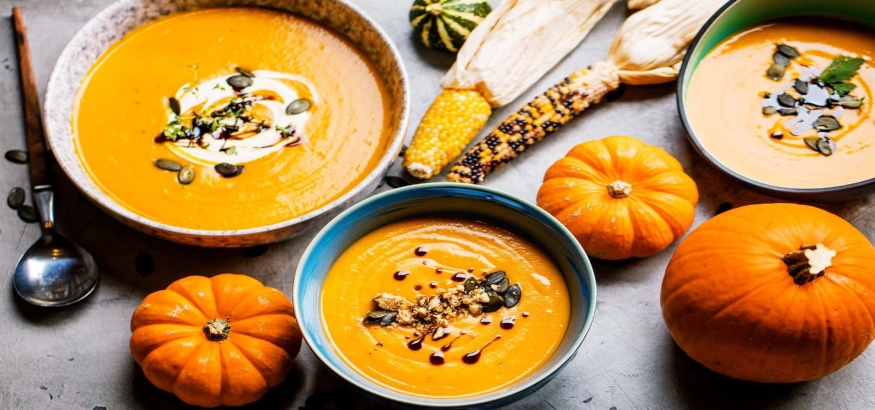 DIETNI JEDILNIKKatalog vsebnosti alergenov v živilih:DATUMMALICAKOSILOPONEDELJEK16. 10. 2023(BREZMESNI DAN)Pirin kruh, domači skutin namaz, sadni čaj z limono, jabolkoDodatno EU ŠS (Češnjev paradižnik)Brezmesni ričet, zelena solata s korenčkom, domači marmorni kolačTOREK17. 10. 2023 Bela žemlja, piščančja prsa v ovoju, rezina sira, zeliščni čaj z limono ali voda, mandarina(ŠPORTNI DAN)Goveja juha z rezanci, pražen krompir, svinjska mrežna pečenka, dušeno kislo zeljeSREDA18. 10. 2023Koruzni žganci, BIO mleko, sadni čaj z medom, jabolkoMilijon juha, njoki, piščančji trakci v smetanovi omaki, zelena solataČETRTEK19. 10. 2023                                                    Pica žepek, zeliščni čaj z limono, hruškaKrompirjev golaž s kislimi kumaricami in perutninsko hrenovko, zeljna solata, domači lešnikov biskvitPETEK20. 10. 2023Francoski rogljiček z mareličnim polnilom, žitna bela kava, bananaPorova juha z jušnimi kroglicami, kremasta rižota z gamberi (repki kozic), mešana zelena solataDATUMCELIAKIJA (BREZGLUTENSKI) - BGALERGIJA NA MLEKO (INTOLERANCA NA LAKTOZO)- DIETNI BREZ MLEKA (IL)PONEDELJEK16. 10. 2023MALICA/ZAJTRK: BG kruhKOSILO: Živila brez sledov glutena, brez ješprenjaP. MALICA: BG kruhMALICA/ZAJTRK: Brez sledov mleka in laktoze, brez skute, dietni namaz brez mlekaKOSILO: Sestavljeno iz živil brez sledov mleka in laktoze, kolač brez mlekaP. MALICA: Riževo napitekTOREK17. 10. 2023MALICA/ZAJTRK:  Živila brez sledov glutena, BG žemljaKOSILO: Sestavljeno iz živil brez sledov glutenaP.MALICA: Brez sledov glutenaMALICA/ZAJTRK: Brez sledov mleka in laktoze, brez siraKOSILO: Sestavljeno iz živil brez sledov mleka in laktozeP.MALICA: Sojin jogurtSREDA18. 10. 2023MALICA/ZAJTRK: Ajda brez sledov glutena, ostala živila brez sledov glutenaKOSILO: Živila brez sledov glutena, BG njokiP.MALICA: BG bombetkaMALICA/ZAJTRK: Brez sledov mleka in laktoze, z riževim napitkomKOSILO: Sestavljeno iz živil brez sledov mleka in laktoze, brez smetaneP.MALICA: Bombetka brez sledov mlekaČETRTEK19. 10. 2023MALICA/ZAJTRK: BG picaKOSILO: Živila brez sledov glutena, brez dodane moke, BG poticaP.MALICA: Brez sledov glutenaMALICA/ZAJTRK: Pica brez dodanega siraKOSILO: Sestavljeno iz živil brez sledov mleka in laktoze, potica brez  dodanega mlekaP.MALICA: Brez sledov mleka in laktozePETEK20. 10. 2023MALICA/ZAJTRK: BG rogljiček, ostala živila brez sledov glutena, čajKOSILO: Jed brez živil, ki vsebujejo sledove glutena, brez jušnih kroglicP.MALICA: BG piškotiMALICA/ZAJTRK: Rogljiček brez sledov mleka in laktoze, z riževim napitkomKOSILO: Živila brez sledov mleka in laktoze, brez dodane smetaneP.MALICA: Piškoti brez sledov mleka in laktozeOPOMBE:Pri dnevnem kosilu vedno na voljo ohlajen čaj ali pa sveža voda z limono.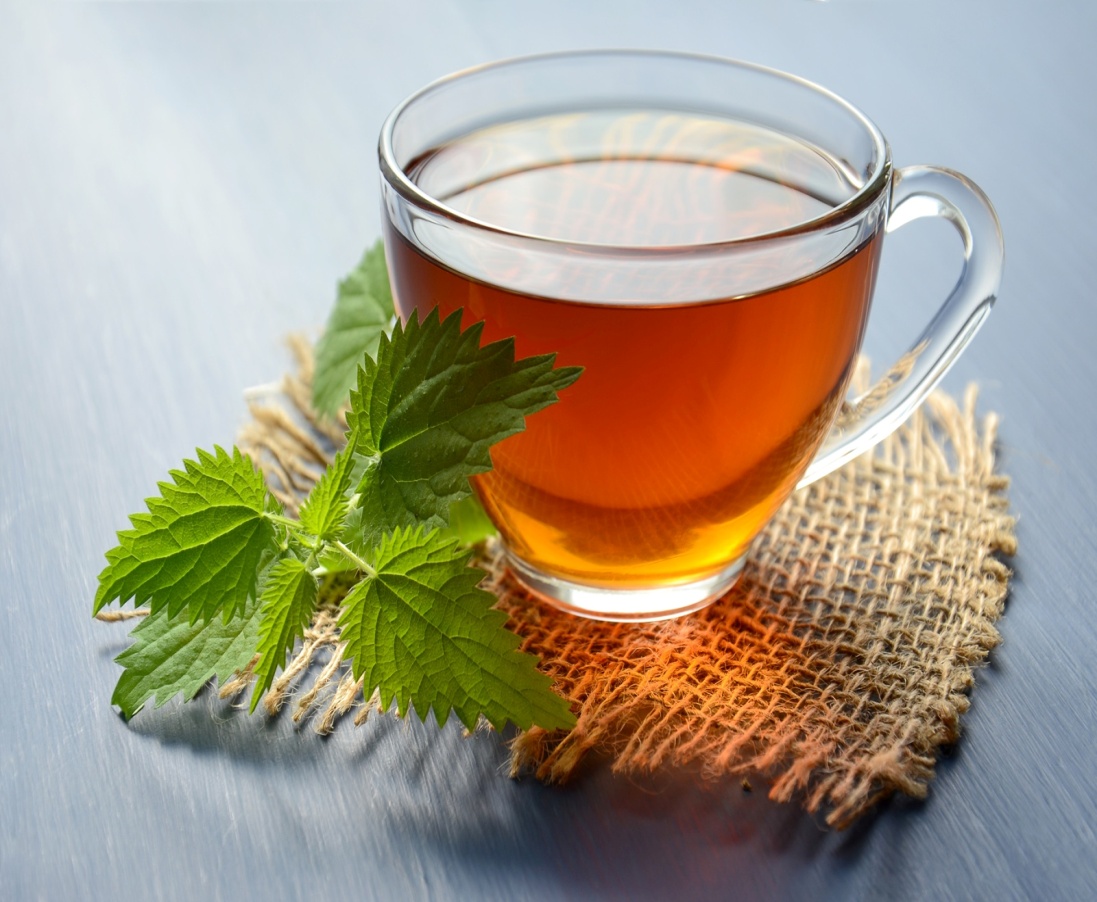 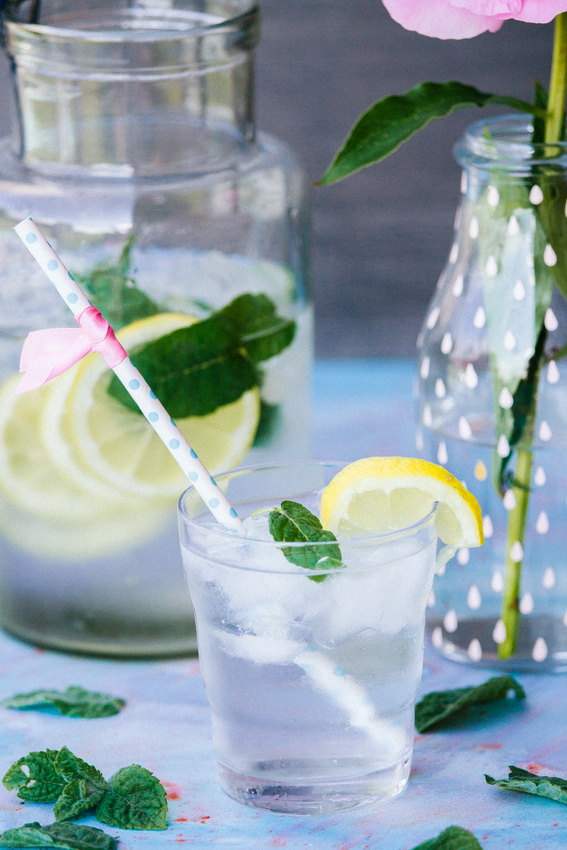 V PRIMERU ZAPLETOV PRI DOBAVI ŽIVIL SI PRIDRŽUJEMO PRAVICO DO SPREMEMBE JEDILNIKA.  BIO ŽIVILO IZ KONTROLIRANE EKOLOŠKE PRIDELAVE LOKALNO PRIDELANA/PREDELANA  ŽIVILA SE VKLJUČUJEJO GLEDE NA SEZONSKO PONUDBO. ŠS-ŠOLSKA SHEMAKer v prehrani otrok ni omejitev glede uživanja alergenov in ker za otroke, ki potrebujejo dietno prehrano, pripravljamo individualne dietne jedilnike, alergenov na jedilnikih ne bomo označevali.oznakaalergen1ŽITA, KI VSEBUJEJO GLUTEN ( pšenica, rž, ječmen, oves, pira, kamut ali njihove križane vrste ali proizvodi iz njih)2RAKI IN PROIZVODI IZ NJIH3JAJCA IN PROIZVODI IZ NJIH4RIBE IN PROZVODI IZ NJIHAARAŠIDI IN PROIZVODI Z NJIHSZRNJE SOJE IN PROIZVODI IZ NJIHLMLEKO IN MLEČNI PROIZVODI, KI VSEBUJEJO LAKTOZOOOREŠKI - mandeljni, orehi, lešniki, indijski oreščki, ameriški orehi, brazilski oreščki, pistacija, makadamija IN PROIZVODI IZ NJIHZLISTNA ZELENA IN PROIZVODI IZ NJIHGSGORČIČNO SEME IN PROIZVODI IZ NJIHSSSEZAMOVO SEME IN PROIZVODI IZ NJIHŽŽVEPLOV DIOKSID IN SULFITI ((v koncentraciji več kot 100mg/kg ali 10mg/l, izraženi kot SO2)VVOLČJI BOB IN PROIZVODI IZ NJIHMMEHKUŽCI IN PROIZVODI IZ NJIH